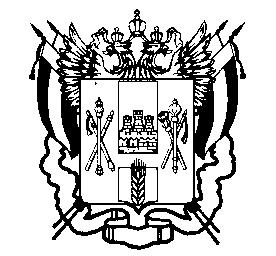 МИНИСТЕРСТВО ОБЩЕГО И ПРОФЕССИОНАЛЬНОГО ОБРАЗОВАНИЯРОСТОВСКОЙ ОБЛАСТИПРИКАЗ31.05.2012									№  476г. Ростов-на-ДонуОб открытии пунктов проведения экзаменовв форме ЕГЭ по английскому, немецкому, французскому, испанскому языкам, химиина территории Ростовской области 04 июня 2012 года В соответствии с Положением о формах и порядке проведения государственной (итоговой) аттестации обучающихся, освоивших основные общеобразовательные программы среднего (полного) общего образования, утвержденным приказом Министерства образования и науки Российской Федерации от 28.11.2008 №362, Порядком проведения единого государственного экзамена, утвержденным приказом Министерства образования и науки Российской Федерации от 11.10. 2011 № 2451, приказом Министерства образования и науки Российской Федерации от 31.01.2012 №58 «Об утверждении сроков и единого расписания проведения единого государственного экзамена, его продолжительности по каждому общеобразовательному предмету, перечня дополнительных устройств и материалов, пользование которыми разрешено на едином государственном экзамене по отдельным общеобразовательным предметам в 2012 году»ПРИКАЗЫВАЮ:Открыть пункты проведения экзаменов в форме ЕГЭ по английскому, немецкому, французскому, испанскому языкам, химии 04 июня  2012 года на территории Ростовской области (далее – ППЭ) и утвердить количество участников ЕГЭ на этих пунктах (приложение №1).Утвердить:2.1. По согласованию уполномоченных представителей государственной экзаменационной комиссии Ростовской области (далее – уполномоченный представитель ГЭК) и закрепить их за ППЭ (приложение №2).2.2. График выдачи экзаменационных материалов с индивидуальными комплектами экзаменационных заданий по английскому, немецкому, французскому, испанскому языкам, химии и других материалов для проведения ЕГЭ в ППЭ уполномоченным представителям ГЭК и их возврата из ППЭ уполномоченными представителями ГЭК (приложение №3).2.3. Список участников ЕГЭ, распределенных в ППЭ.Председателям областных предметных комиссий (подкомиссий) по английскому, немецкому, французскому, испанскому языкам, химии организовать взаимодействие с государственным бюджетным учреждением Ростовской области «Ростовский областной центр обработки информации в сфере образования» по организации работы комиссии и обеспечить проверку бланков ответов №2 с развернутым ответом участников ЕГЭ в установленном порядке. Директору государственного бюджетного учреждения Ростовской области «Ростовский  областной центр обработки информации в сфере образования» (Н.Ф. Ефремова):4.1. Обеспечить:- информационную безопасность при организации и проведении ЕГЭ в пределах своей компетенции;- организационно-технологическое сопровождение проведения ЕГЭ в соответствии с федеральными и региональными нормативными правовыми актами, инструктивными документами.Обеспечить выдачу уполномоченным представителям ГЭК экзаменационных материалов с индивидуальными комплектами экзаменационных заданий для проведения ЕГЭ в ППЭ, дополнительных бланков ответов №2 и комплектов возвратных доставочных пакетов для бланков регистрации, бланков ответов №1 и №2; прием от них возвратных доставочных пакетов с бланками №1 и №2 и документов, сформированных в процессе проведения ЕГЭ в ППЭ, неиспользованных (лишних), бракованных, некомплектных экзаменационных материалов в установленном порядке с соблюдением мер информационной безопасности. Организовать взаимодействие с председателями областных предметных комиссий (подкомиссий) по английскому, немецкому, французскому, испанскому языкам, химии по организации работы предметных комиссий по проверке бланков ответов №2 с развернутым ответом участников ЕГЭ и обеспечить их работу в установленном порядке, а также обеспечить обработку бланков регистрации, бланков ответов №1 и №2 участников ЕГЭ в установленном порядке.В течение 1 рабочего дня после завершения приема материалов и документов от уполномоченного представителя ГЭК о проведении ЕГЭ в ППЭ по каждому общеобразовательному предмету представить в министерство письменные отчеты уполномоченных представителей ГЭК о проведении ЕГЭ в ППЭ. Произвести выплату компенсаций за работу привлечённых специалистов к организации и проведению ЕГЭ на ППЭ в соответствии с приказом минобразования области от 21.05.2010 №420 в установленном порядке. Уполномоченным представителям ГЭК, направляемым в ППЭ:5.1. Получить в государственном бюджетном учреждении Ростовской области «Ростовский областной центр обработки информации в сфере образования» (г. Ростов-на-Дону, пл. Гагарина,1, ДГТУ, к.103) экзаменационные материалы с индивидуальными номерами экзаменационных заданий для проведения ЕГЭ в ППЭ, дополнительные бланки ответов №2 и комплекты возвратных доставочных пакетов для использованных КИМ, бланков регистрации, бланков ответов №1 и №2, неиспользованных (лишних), бракованных, некомплектных экзаменационных материалов, черновиков экзаменационных работ участников ЕГЭ в соответствии с утвержденным графиком выдачи (приложение №5) и соблюдением мер информационной безопасности в пределах своей компетенции.5.2. Доставить в ППЭ экзаменационные материалы с индивидуальными номерами экзаменационных заданий и другие материалы для проведения ЕГЭ в ППЭ и передать их руководителю ППЭ в установленном порядке.5.3. Осуществлять контроль установленного порядка проведения ЕГЭ в ППЭ:- за проведением автоматизированного распределения участников ЕГЭ и организаторов ЕГЭ в ППЭ в установленном порядке;- за соблюдением мер информационной безопасности организаторами ЕГЭ и участниками ЕГЭ, аккредитованными в установленном порядке общественными наблюдателями при проведении ЕГЭ в ППЭ, в том числе неиспользовании ими средств связи, электронно-вычислительной техники, которая не предусмотрена законодательством во время проведения экзамена, и принимать решение об их удалении из ППЭ в установленном порядке, а также процедур проведения ЕГЭ в ППЭ на всех этапах его организации и проведения.5.4. Принимать соответствующие решения при получении от руководителя ППЭ или ответственных организаторов ЕГЭ в ППЭ служебных записок.5.5. Обеспечить приём апелляций о нарушениях установленного порядка проведения ЕГЭ в ППЭ от участников ЕГЭ, не покинувших пределы ППЭ, и проводить служебное расследование по фактам, изложенным в апелляции, в установленном порядке.5.6. Совместно с руководителем ППЭ оформить необходимые протоколы, акты, ведомости по результатам проведения ЕГЭ в ППЭ и другие документы, в том числе возвратные доставочные пакеты, и доставить их согласно утвержденному графику возврата (приложение №3) в установленном порядке:- в государственное бюджетное учреждение Ростовской области «Областной центр обработки информации в сфере образования» - протоколы, акты, ведомости по результатам проведения ЕГЭ в ППЭ и другие документы, сформированные в процессе проведения ЕГЭ в ППЭ, а также документы, которые руководитель ППЭ считает нужным направить в государственное бюджетное учреждение Ростовской области «Ростовский областной центр обработки информации в сфере образовании», бланки ответов №1 и №2, в том числе дополнительные бланки ответов №2, черновики экзаменационных работ участников ЕГЭ на ППЭ;- в министерство общего и профессионального образования области – использованные участниками ЕГЭ на ППЭ КИМ, неиспользованные (лишние) экзаменационные материалы;- в областную конфликтную комиссию – апелляции участников ЕГЭ о нарушении установленного порядка проведения ЕГЭ на ППЭ и протоколы служебного расследования.5.7. Незамедлительно информировать министерство по телефону о нештатных и чрезвычайных ситуациях, имевших место во время проведения ЕГЭ в ППЭ.5.8. Представить отчёт в письменной форме о проведении ЕГЭ в ППЭ вместе с материалами и документами о проведении ЕГЭ в ППЭ, подлежащими сдаче в государственное бюджетное учреждение Ростовской области «Областной центр обработки информации в сфере образования». Руководителям ППЭ:6.1. Обеспечить:- организацию и проведение ЕГЭ по английскому, немецкому, французскому, испанскому языкам, химии с соблюдением требований нормативных правовых актов и других документов по организации и проведению ЕГЭ в ППЭ на всех этапах его проведения, включая подготовительный этап;- соблюдение требований информационной безопасности на всех этапах организации и проведения ЕГЭ в ППЭ.6.2. Принять в установленном порядке от уполномоченного представителя ГЭК экзаменационные материалы с индивидуальными номерами экзаменационных заданий и другие материалы для проведения ЕГЭ в ППЭ. 6.3. Произвести автоматизированное распределение участников ЕГЭ и организаторов ЕГЭ по аудиториям в ППЭ, назначить организаторов ЕГЭ, работающих вне аудиторий, помощника руководителя, дежурных по этажам и на входе в ППЭ в установленном порядке.6.4. Обеспечить вход организаторов ЕГЭ и участников ЕГЭ в ППЭ в установленном порядке, а также представителей средств массовой информации, аккредитованных в установленном порядке общественных наблюдателей, а также должностных лиц Рособрнадзора, Ростобрнадзора, осуществляющих выездную проверку соблюдения установленного порядка проведения ЕГЭ в ППЭ, при наличии у них документа, удостоверяющего личность, и документа (удостоверения), подтверждающего их полномочия.6.5. Обеспечить оформление необходимых протоколов, актов, ведомостей по результатам проведения ЕГЭ в ППЭ и других документов, сформированных в процессе проведения ЕГЭ в ППЭ, а также других документов, которые руководитель ППЭ считает нужным направить в государственное бюджетное учреждение Ростовской области «Ростовский областной центр обработки информации в сфере образования», возвратные доставочные пакеты, включая бланки регистрации, бланки ответов №1 и №2, в том числе с дополнительными бланками ответов №2, пакеты с использованными КИМ, неиспользованными (лишними), бракованными, некомплектными экзаменационными материалами, черновиками экзаменационных работ участников ЕГЭ в установленном порядке.6.6. Доставить запечатанные возвратные бланки регистрации участников ЕГЭ из ППЭ в ППОИ.7. Сектору мониторинга и обеспечения проведения государственной (итоговой) аттестации обучающихся (В.В.Тарасов) обеспечить проведение  консультаций и инструктажей для уполномоченных представителей ГЭК, направляемых в ППЭ. 8. Рекомендовать руководителям муниципальных органов, осуществляющих управление, обеспечить: 8.1. Необходимые условия для участников ЕГЭ – выпускников 11 (12) классов общеобразовательных учреждений области, допущенных в установленном порядке к государственной (итоговой) аттестации в форме ЕГЭ на ППЭ согласно приложению № 1. 8.2. Сохранность жизни и здоровья участников ЕГЭ в пути следования в ППЭ и обратно в общеобразовательное учреждение в установленном порядке.8.3. Доставку экзаменационных материалов с индивидуальными комплектами  экзаменационных заданий и других материалов для проведения ЕГЭ в ППЭ по английскому, немецкому, французскому, испанскому языкам, химии и их возврат после проведения экзамена в ППЭ в установленном порядке.9. Контроль исполнения настоящего приказа оставляю за собой.Министр                                                                                Л.В. БалинаasПриказ подготовлен сектором мониторинга и обеспечения проведения государственной (итоговой) аттестации обучающихся, заведующий сектором В.В. Тарасов